АДМИНИСТРАЦИЯ КРИВОШЕИНСКОГО РАЙОНАПОСТАНОВЛЕНИЕ   21.02.2017                                                                                                                          № 94с. КривошеиноТомской областиОб утверждении состава муниципального общественного совета по развитию образования в Кривошеинском районе(в редакции постановления Администрации Кривошеинского района от 17.10.2017 №488)В соответствии с Федеральным законом от 29.12.2012 № 273-ФЗ «Об образовании в Российской Федерации», Законом Томской области от 12.08.2013 №149 «Об образовании в Томской области», постановлением Администрации Кривошеинского района от 21.02.2017 № 93 «Об утверждении Положения о муниципальном общественном совете по развитию образования в Кривошеинском районе»,ПОСТАНОВЛЯЮ:Утвердить состав муниципального общественного совета по развитию образования в Кривошеинском районе согласно приложению  к настоящему постановлению.2   Настоящее постановление вступает в силу с даты его подписания.3.  Настоящее постановление опубликовать в Сборнике нормативных правовых актов Администрации Кривошеинского района и разместить в сети «Интернет» на официальном сайте муниципального образования Кривошеинский район.4. Контроль за исполнением настоящего постановления возложить на Первого заместителя Главы Кривошеинского района. Глава Кривошеинского района	 (Глава Администрации)                                                                                        С.А.ТайлашевКустова М.Ф. 21974Направлено: Прокуратура, Управление образования,  Сборник, членам Совета, ЦМБПриложение к постановлениюАдминистрации Кривошеинского районаот 21.02.2017 N 94СОСТАВмуниципального общественного советапо развитию образования в Кривошеинском районеПоляруш Андрей Николаевич - заместитель председателя Думы Кривошеинского района;Кустова Мария Фёдоровна - руководитель Управления образования Администрации Кривошеинского района;Ерохина Ирина Викентьевна, руководитель Управления финансов Администрации Кривошеинского района;Лебедева Зинаида Ильинична – корреспондент МУП Редакция газеты   «Районные вести» Кривошеинского района;Лебедева Светлана Михайловна - заведующий Мунципального бюджетного дошкольного образовательного учреждения детский сад общеразвивающего вида второй категории «Берёзка» села Кривошеина, депутат Думы Кривошеинского района;Ставская Валентина Дмитриевна – юрист ОГАУЗ «Кривошеинская РБ»;Нестерова Татьяна Ивановна - директор Муниципального бюджетного учреждения культуры «Кривошеинская межпоселенческая централизованная клубная система»;Алеева Любовь Анатольевна - начальник информационно-методического кабинета Управления образования;Летяга Дарья Сергеевна - директор МБОУ ДО «Дом детского творчества»;10. Михайлова Ольга Геннадьевна - член управляющего совета МБОУ «Кривошеинская средняя общеобразовательная школа им. Героя Советского Союза Ф.М.Зинченко»;11. Полубятко Татьяна Александровна - член управляющего совета МБОУ ДО «Кривошеинская детская школа искусств»;12.Павлюченко Наталья Ивановна - член управляющего совета МБОУ «Володинская СОШ». Кооптированные представители общественности - 3 человека (по решению Совета).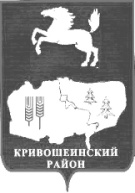 